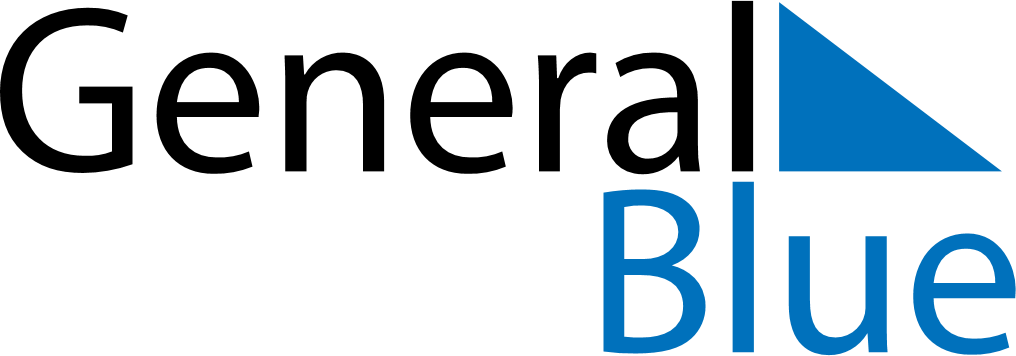 Weekly CalendarJune 9, 2024 - June 15, 2024Weekly CalendarJune 9, 2024 - June 15, 2024Weekly CalendarJune 9, 2024 - June 15, 2024Weekly CalendarJune 9, 2024 - June 15, 2024Weekly CalendarJune 9, 2024 - June 15, 2024Weekly CalendarJune 9, 2024 - June 15, 2024SUNDAYJun 09MONDAYJun 10TUESDAYJun 11WEDNESDAYJun 12THURSDAYJun 13FRIDAYJun 14SATURDAYJun 15